ST. ANDREW’S PRESBYTERIAN CHURCH Saskatoon, Saskatchewan        The Ministry of Worship        Minister: The Rev. Roberto DeSandoli Music Director: Gillian LyonsChoir Conductor and Soloist: Terri-Lynn MitchellFebruary 21st, 2021 1st Sunday in Lent/Holy Communion“For Christ also suffered for sins once for all, the righteous for the unrighteous, in order to bring you to God. He was put to death in the flesh, but made alive in the spirit.” – 1 Peter 3: 18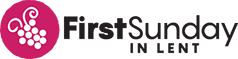 Welcome and Announcements		-The Rev. Roberto DeSandoliWE GATHER IN GOD’S NAMECall to Worship					Lenten InsertPrayer of AdorationPraise:	      	       	      “Praise to the Lord, the Almighty”  				#321Praise to the Lord, the Almighty, who rules all creation. my soul, praise God who alone is your health and salvation. Come, all who hear, sisters and brothers draw near, joining in glad adoration.Praise to the Lord, who in all things so wondrously reigning hides you with sheltering wings, ever gently sustaining. Have you not seen how your heart’s wishes have been granted through God’s kind ordaining?Praise to the Lord, who will prosper your work, who defends you; surely God’s merciful goodness here daily attends you; ponder anew what the Almighty can do, when in great love God befriends you.Praise to the Lord, and with all that is in me adoring, all who have life and breath, come with glad praises outpouring! Let the Amen sound from God’s people again: now and forever adoring!Prayer of Confession:			O God, you made a covenant with us in faithfulness, but we confess we are not always so faithful to you. We grow tired and restless when things don’t go our way. We lose patience with others. We lack compassion for our neighbours in need, and even forget to express our love for those closest to us. Forgive us, gracious God. Lead us in the way we should go. Make us prisms of your love, making rainbows of your light, creating beauty and deepening hope wherever we go, for the sake of Christ, our Lord. Amen.Assurance of PardonChildren’s TimeWE PROCLAIM GOD’S WORDPrayer for IlluminationScripture Readings:    Genesis 9: 8-17		Psalm 25: 1-10		1 Peter 3: 18-22		Mark 1: 9-15		Leader:      The Word of the Lord		All:	Thanks be to GodSermon:	                      “Baptized, Tempted, and Sent”	  	- The Rev. Roberto DeSandoliInvitation to the Offering        Solo:  	   		        “To You, Oh God, I Lift Up My Soul” 	                       	HurdWE RESPOND TO GOD’S WORDPrayers of the PeopleLeader: Lord in your mercy…All: Hear our prayer. GOD’S WORD MADE VISIBLEInvitation to the TableThe Apostles’ Creed (#539)Praise:		      		  “Here is bread: here is wine”    				#546Here is bread; here is wine: Christ is with us; he is with us. Break the bread; taste the wine: Christ is with us here.Here is grace; here is peace: Christ is with us; he is with us. Know his grace; find his peace: feast on Jesus here.Refrain: In this bread there is healing; in this cup there’s life forever. In this moment by the Spirit Christ is with us here.Here we are, joined in one: Christ is with us; he is with us. We’ll proclaim till he comes Jesus crucified.Refrain: In this bread there is healing; in this cup there’s life forever. In this moment by the Spirit Christ is with us here.Great Prayer of Thanksgiving:	The Lord be with you.	And also with you.	Lift up your hearts.	We lift them up to the Lord.	Let us give thanks to the Lord our God.	It is right to give God thanks and praise.The prayer opens with thanksgiving to God:  “... we join our voices with your people of every time and place in joyful praise to you:”	Holy, holy, holy Lord, God of power and might,	heaven and earth are full of your glory.	Hosanna in the highest.	Blessed is he who comes in the name of the Lord.	Hosanna in the highest.Thanksgiving continues for the work of Jesus Christ. “… we proclaim the wonder and mystery of our faith:”	Christ has died.	Christ is risen.	Christ will come again.The presence of the Holy Spirit is invoked followed by a doxology and the people say:  Amen.The Lord’s Prayer:	Our Father, who art in heaven, hallowed be thy name. Thy	kingdom come. Thy will be done on earth as it is in heaven.	Give us this day our daily bread, and forgive us our debts as 	we 	forgive our debtors. And lead us not into temptation, but 	deliver 	us from evil. For thine is the kingdom, the power, 	and the glory, forever. Amen.Breaking of the Bread and Sharing of the CupPrayer after Communion:	Eternal God, we give you thanks for this holy mystery 	in which you have given yourself to us. 	Grant that we may go into the world 	in the strength of your Spirit, 	to give ourselves for others	in the name of Jesus Christ our Lord.  Amen. Prayers of the People 	WE GO OUT IN GOD’S NAMEPraise:		      	      “Lord Jesus, who through forty days”			#200Lord Jesus, who through forty days for us did fast and pray, teach us with you to mourn our sins, and at your side to stay.As you with Satan did contend, and did the victory win, oh give us strength to persevere, in you to conquer sin.As thirst and hunger once you bore, so teach us, gracious Lord, to die to self, and daily live by your most holy word.And through these days of penitence, and through the Passiontide, now, evermore, in life and death, Lord Christ, with us abide.Abide with us, that so, this life of suffering overpast, an Easter of unending joy we may attain at last.Benediction and Sung Response Amen, Amen, A - - men.Postlude:	 	      		“Jesus Walked This Lonesome Valley” 	           Trad. Spiritual 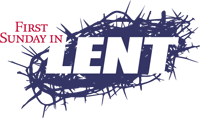 AnnouncementsSaskatoon St. Andrew’s Coffee Hour at 12:30 pm Sundays: https://us02web.zoom.us/j/81575438545In-Person Worship is Suspended Until Further NoticePlease note that due to the recent local uptick in Covid-19 cases, St. Andrew's will be closed to in-person worship until further notice.  We will continue to meet online at 11:00am every Sunday on our website (standrews-saskatoon.com).  We hope to see you again soon!PWS&D Lenten Appeal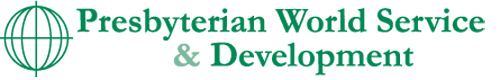 Every year, the Stewardship Committee highlights PWS&D during the season of Lent.  This year, considering the havoc that COVID is creating in the world, one of the major negative impacts has been on Food Security for all PWS&D partners.  Therefore, the offerings to PWS&D, including the proceeds of the Shrove Tuesday pancake supper, will go to providing for those in most need.  Please prayerfully consider this important ministry.Annual General Meeting for St. Andrew’s: Sunday, March 14 at 12:30pm on Zoom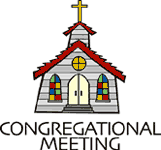 Please be aware that our 2021 AGM will take place on March 14th following the Sunday worship service on Zoom video conference.  You will be able to access this meeting either by computer or telephone.  Your elder will be in contact with you to offer you an electronic or paper copy of the AGM report, which will be sent to you by Sunday, February 28th.  If you have a report to submit for the AGM: Please ensure that it is sent to Dorothy (office@standrews-saskatoon.com) no later than tomorrow morning, Monday, February 22nd.Missed out on a worship service?If you are looking for a service you missed, or want to see information in a previous bulletin, simply follow these steps:1) Visit standrews-saskatoon.com2) Scroll down just below this week's video until you see the date of the service you are looking for and click on it3) You can now click the video box to watch the service and the "(date)_bulletin" to see the bulletinDo you have a difficult question for God? February 2 at 4:00pm we will begin a Zoom bible study titled Hard Questions. Through the bible study, a cross section of Christians from various locations will embark on a journey of exploration. The study uses videos, song, and devotions to encourage group interaction. 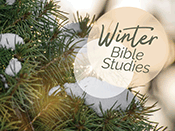 Each week, participants will be asked to provide bible verses that speak to them about the topic.This will be a bible study that may be a bit out of the ordinary for us. First it is led by a lay person, namely Orlanda Drebit. Secondly, there will be no book. Third, the bible study is sponsored by St. Andrews, but will include participants from outside of the church, and in fact from outside of Saskatoon.  (If you are wondering why the time, it has been established to accommodate multiple time zones.) It is anticipated that the session will run 6 weeks.  If you are interested, please email Orlanda at orlandadrebit@hotmail.com no later than January 31.   We hope that you can join us. 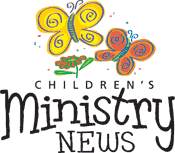 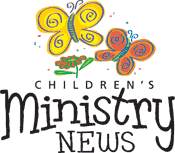 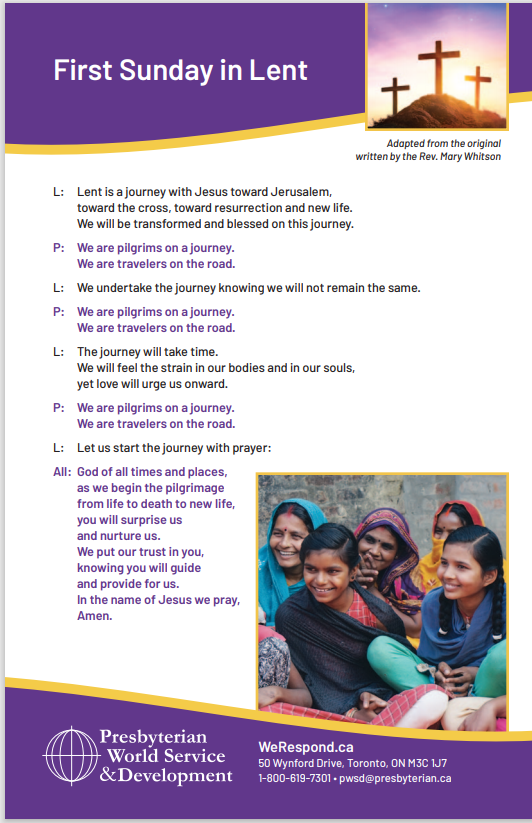 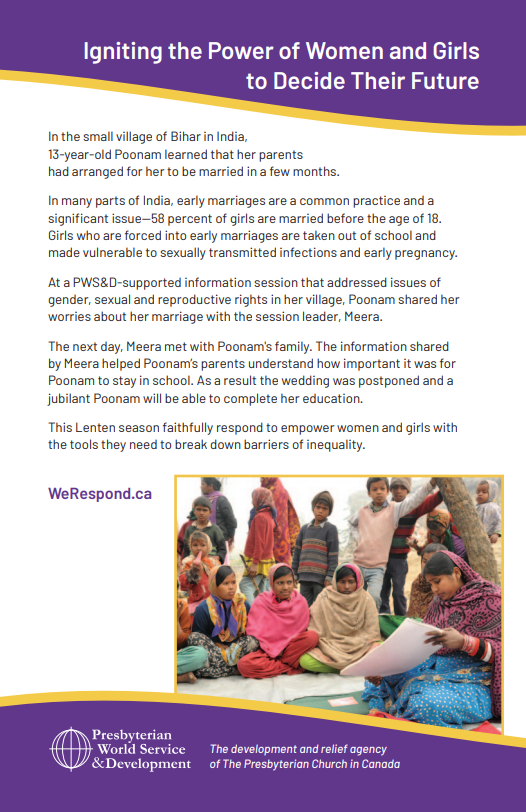 